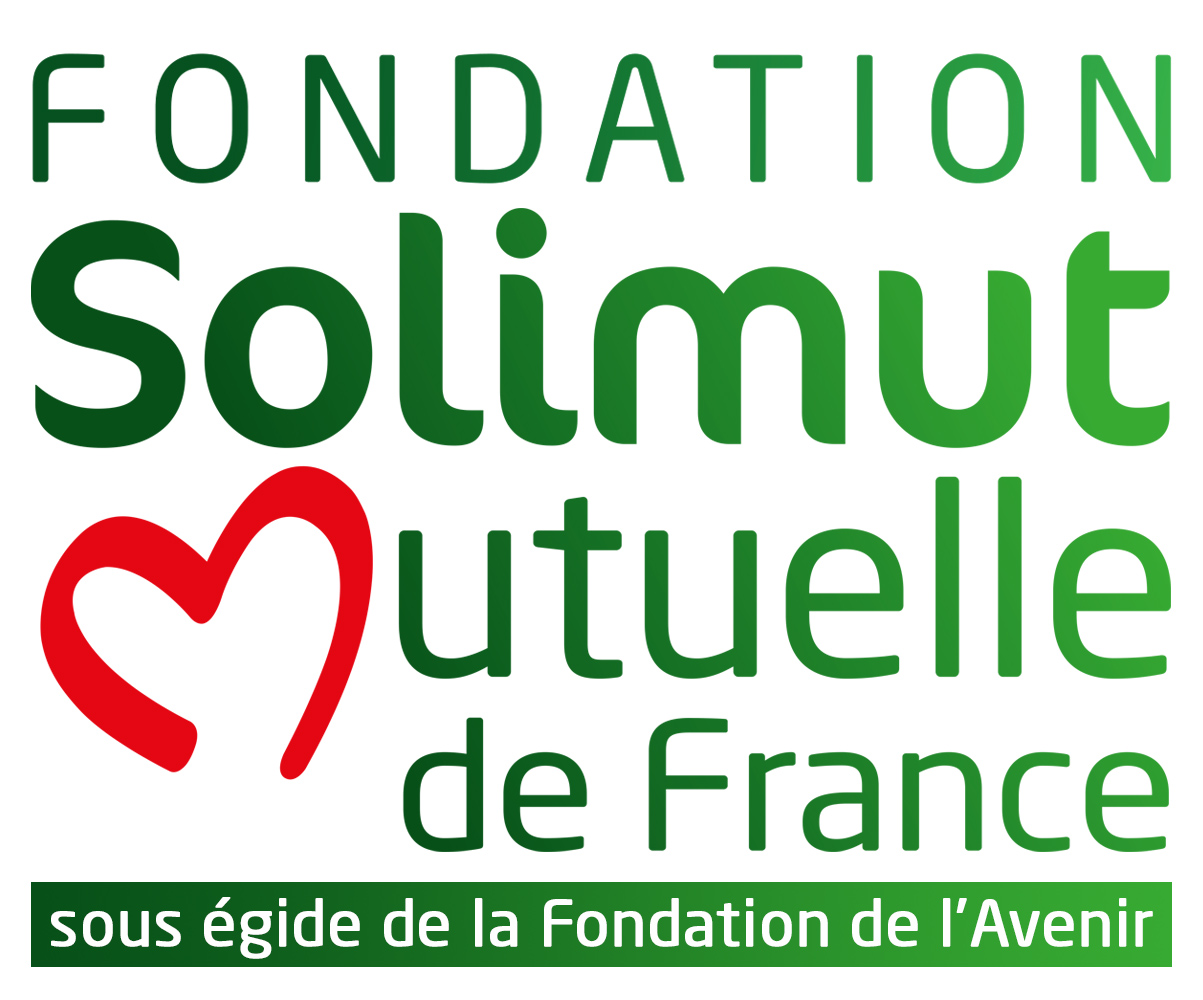 Prix Fondation Solimut 2023L’accès aux soins, la continuité des soinsDossier de candidatureVOTRE ASSOCIATION – ORGANISME SOLIDAIRE DE L’ECOSOC – SOCIETE COOPERATIVE - CCASINFORMATIONS GENERALESNom de la Structure :      Adresse :      Complément d’adresse :      Code Postal :      Ville :      Téléphone :      E-mail :      Site internet :      N° de SIREN :      Date de création de l’organisme :      Déclaration en préfecture (lieu et date) :      Date de déclaration au journal officiel :      Nombre d’adhérents :      Président : Civilité :  Prénom :           Nom :      Nom du Directeur : Civilité :  Prénom :           Nom :      Personne chargée du dossier : Civilité :     Prénom :      Nom :      OBJET, MISSIONS DE L’ORGANISME CANDIDATQuelle est l’objet de votre organisme ? Quelles sont vos missions ? Dans quelle(s) thématique(s) des Prix Fondation Solimut, votre association souhaite-t-elle déposer sa candidature ?Votre association peut se trouver impliquée dans les trois thématiques  L’accès aux soins concernant notamment : les personnes en situation de précarité ou d’isolement, l’égalité d’accès géographique aux structures de soins primaires et secondaires, les actions de prévention et d’accompagnement. L’accès à la santé, réduction des inégalités : Renforcer l’accessibilité, la qualité de prise en charge, la pertinence du système de santéRenforcer la sensibilisation des acteurs aux questions de santé, développer leurs compétences et connaissances  La continuité des soins concernant notamment : les soins longitudinaux, non limités à un épisode de la maladie, un accompagnement continu tout au long de sa maladie sans rupture du parcours par des structures adaptées et complémentaires, Les actions continues de prévention primaires et secondaires.Quels sont les domaines d’activité de votre organisme ? Êtes-vous orientés vers une population cible ?Quelles sont les actions actuellement mises en place ?ACTION INNOVANTETitre de l’action (255 caractères1) :       Dans quel contexte s’inscrit cette action ? (750 caractères maximum) :Pouvez-vous résumer l’action ? (1 500 caractères maximum1) :Quels sont les objectifs de l’action ? (750 caractères maximum1) :Quel est le caractère innovant de cette action ? (750 caractères maximum1)Avez-vous eu l’opportunité d’évaluer les résultats de votre action ? Sinon comment l’envisageriez-vous ? Dans quel contexte ? (750 caractères maximum1) En quoi répond-elle aux besoins identifiés dans les thématiques ciblées ? (750 caractères maximum1)Quel est le niveau de maturité de votre projet ? (500 caractères maximum1)Quels sont les bénéfices attendus ou observés ? (750 caractères maximum1) Quelle communication ou action de valorisation envisagez-vous (ou souhaitez-vous) pour votre projet ?  Selon vous, quel serait le soutien le plus utile pour faire connaitre votre démarche ? (750 caractères maximum1)Avez-vous déjà eu l’opportunité de mettre en place ou de bénéficier d’action de valorisation de votre projet ? (750 caractères maximum1)Pensez-vous que cette action pourrait être reproduite dans d’autres structures ?  SI oui, comment ? et avec quels prérequis ? (500 caractères maximum1)L’ÉQUIPE Nombre d’Employés Temps Plein (ETP):      Nombre de personnes bénévoles :      FINANCEMENTQuelle est votre principale source de financement ? Détail des cofinancements      A quel montant s’élève la cotisation de vos adhérents ?      Quelle est la part de financement des particuliers ?       Des entreprises ?      Des organismes publics ?      Vos partenaires financiers sont-ils réguliers ou non ?      RELATIONS EXTÉRIEURESQuels sont vos rapports avec les autres organismes, les institutions et collectivités territoriales (mairie, conseil général, Pôle Emploi, …) ? Existe-t-il des représentants de ces organismes au sein de votre conseil d’administration ?Votre structure est-elle affiliée à une fédération ou à un réseau, lequel ? Connaissez-vous le réseau Oxance et ses établissements de soins ?INFORMATIONS PRATIQUESQui peut postuler ?Cet appel à candidatures s’adresse à des associations locales, des organismes solidaires de l’économie sociale, des sociétés coopératives, d’une durée de vie d’au moins trois ans et à l’origine d’une initiative reproductible ailleurs. Les actions soumises doivent avoir été mises en place préalablement à la candidature et présenter un potentiel de succès important auprès des utilisateurs. Incrémentale ou de rupture, l’innovation devra nécessairement s’inscrire dans une perspective applicative.Les associations s’engagent à envoyer un représentant lors de la cérémonie de remise des Prix Fondation Solimut.Comment envoyer votre dossier ?Par mail à riis@fondationdelavenir.orgPièces constitutives (obligatoires) à joindre à votre dossier (en PDF) :Les statuts ;La photocopie de la parution au Journal Officiel ;Les noms et prénoms des membres du conseil d’administration de la structure ;Les comptes d’exploitation et les bilans des deux dernières années ;Les procès-verbaux des deux dernières assemblées générales pour les associations.Le CV du CandidatLe budget du projet, objet de la candidature, mentionnant les Co-financeurs,Le calendrier de mise en œuvre du projetDate limite d'envoi du dossier : 28 avril 2023Comment avez-vous connu cet appel à candidatures ? Presse	Veuillez préciser :       Site internet 	Veuillez préciser :      Réseau 	Veuillez préciser :      		 Autre :      